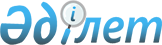 "2011-2013 жылдарға арналған аудандық бюджет туралы" 2010 жылғы 29 желтоқсандағы № 28/2-IV шешіміне өзгерістер мен толықтыру енгізу туралы
					
			Күшін жойған
			
			
		
					Шығыс Қазақстан облысы Глубокое аудандық мәслихатының 2011 жылғы 22 маусымдағы N 30/5-IV шешімі. Шығыс Қазақстан облысы Әділет департаментінің Глубокое аудандық әділет басқармасында 2011 жылғы 29 маусымда N 5-9-152 тіркелді. Шешімнің қабылдау мерзімінің өтуіне байланысты қолдану тоқтатылды (Глубокое аудандық мәслихатының 2011 жылғы 30 желтоқсандағы N 332 хаты)      Ескерту. Шешімнің қабылдау мерзімінің өтуіне байланысты қолдану тоқтатылды (Глубокое аудандық мәслихатының 2011.12.30 N 332 хаты).

      Қазақстан Республикасы Бюджеттік кодексінің 109 бабын, «Қазақстан Республикасындағы жергілікті мемлекеттік басқару және өзін-өзі басқару туралы» 2001 жылғы 23 қаңтардағы № 148-ІІ Қазақстан Республикасы Заңының 6-бабы 1-тармағының 1)-тармақшасын, «2011-2013 жылдарға арналған облыстық бюджет туралы» 2010 жылғы 24 желтоқсандағы № 26/310-IV шешіміне өзгерістер мен толықтырулар енгізу туралы» Шығыс Қазақстан облыстық мәслихатының 2011 жылғы 8 маусымдағы 30/353-IV шешімін басшылыққа алып (нормативтік құқықтық актілердің мемлекеттік тіркеу Тізілімінде № 2546 болып тіркелген) Глубокое аудандық мәслихаты ШЕШТІ:



      1. «2011-2013 жылдарға арналған аудандық бюджет туралы» Глубокое аудандық мәслихатының 2010 жылғы 29 желтоқсандағы № 28/2-IV шешіміне (нормативтік құқықтық актілердің мемлекеттік тіркеу Тізілімінде № 5-9-142 болып тіркелген, 2011 жылғы 7 қаңтардағы № 1-2 «Ақ бұлақ» және 2011 жылғы 7 қаңтардағы № 1-2 «Огни Прииртышья» газеттерінде жарияланған) келесі өзгерістер мен толықтыру енгізілсін:



      1) 1 тармақ келесі басылымда мазмұндалсын:

      «1. 2011-2013 жылдарға арналған аудандық бюджет 1, 2 және  3 қосымшаларға сәйкес бекітілсін, соның ішінде 2011 жылға келесі көлемдерде бекітілсін:

      1) табыстар - 3592741,7 мың теңге, соның ішінде:

      салықтық түсімдер - 1319174 мың теңге;

      салықтан тыс түсімдер - 7551 мың теңге;

      негізгі капиталды сатудан түсімдер - 20050 мың теңге;

      трансферттердің түсімдері - 2245966,7 мың теңге;

      2) шығындар - 3607957,9 мың теңге;

      3) таза бюджеттік несиелеу - 28280 мың теңге, соның ішінде:

      бюджеттік несиелер - 28577 мың теңге;

      бюджеттік несиелерді өтеу - 297 мың теңге;

      4) қаржылық активтермен операция бойынша сальдо - 8729 мың теңге, соның ішінде:

      қаржылық активтерді сатып алу - 8729 мың теңге;

      мемлекеттік қаржылық активтерді сатудан түсімдер - 0 мың теңге;

      5) бюджеттің (профицит) тапшылығы - -52225,2 мың теңге;

      6) бюджеттің тапшылығын (профицитті пайдалану) қаржыландыру 52225,2 мың теңге;

      қарыздардың түсімі – 28577 мың теңге;

      қарыздарды өтеу – 297 мың теңге;

      бюджеттік қаражаттардың қалдықтарын пайдалану – 23945,2 мың теңге.»;



      2) 4 тармақта:

      бірінші абзац жол келесі басылымда мазмұндалсын:

      «Аудандық бюджетте облыстық бюджеттен нысаналы трансферттер 340165, 7 мың теңге сомасында қарастырылсын, соның ішінде:»;

      он тоғызыншы абзацпен келесі мазмұнда толықтырылсын:

      «Жылумен жабдықтауды үздіксіз қамтамасыз ету үшін бірінші кезектегі жұмыстарды жүргізу үшін 58526,7 мың теңге.»;



      3) 6 тармақ келесі басылымда мазмұндалсын:

      «Ауылды елді мекендерде әлеуметтік сала мамандарын әлеуметтік қолдау шараларын жүзеге асыруға 28577 мың теңге сомасында аудандық бюджетте республикалық бюджеттен несиелер қарастырылсын.»;



      4) осы шешімнің 1, 2, 3, 4, 5, 6, 7 қосымшаларына сәйкес 1, 5, 6, 7, 8, 9, 11 қосымшалары жаңа басылымда мазмұндалсын.



      2. Осы шешім 2011 жылдың 1 қаңтарынан бастап қолданысқа енгізіледі.

       Сессия төрағасы                     В. Сергиенко

       Глубокое аудандық

      мәслихатының хатшысы                А. Брагинец

Глубокое аудандық мәслихатының

2011 жылғы 22 маусымдағы

№ 30/5-IV шешіміне

1 қосымшаГлубокое аудандық мәслихатының

2010 жылғы 29 желтоқсандағы

№ 28/2-IV шешіміне

1 қосымша Глубокое ауданының 2011 жылға арналған бюджеті

Глубокое аудандық мәслихатының

2011 жылғы 22 маусымдағы

№ 30/5-IV шешіміне

2 қосымшаГлубокое аудандық мәслихатының

2010 жылғы 29 желтоқсандағы

№ 28/2-IV шешіміне

5 қосымша Қаладағы аудан, аудандық маңызы бар қала, кент, ауыл (село),

ауылдық (селолық) округ әкімінің аппараты қызметін қамтамасыз

ету бойынша қызметтерге шығындар

Глубокое аудандық мәслихатының

2011 жылғы 22 маусымдағы

№ 30/5-IV шешіміне

3 қосымшаГлубокое аудандық мәслихатының

2010 жылғы 29 желтоқсандағы

№ 28/2-IV шешіміне

6 қосымша Мемлекеттік органдардың күрделі шығындары

Глубокое аудандық мәслихатының

2011 жылғы 22 маусымдағы

№ 30/5-IV шешіміне

4 қосымшаГлубокое аудандық мәслихатының

2010 жылғы 29 желтоқсандағы

№ 28/2-IV шешіміне

7 қосымша Ауылдық елді мекендерді сумен жабдықтауды ұйымдастыруға

шығындар

Глубокое аудандық мәслихатының

2011 жылғы 22 маусымдағы

№ 30/5-IV шешіміне

5 қосымшаГлубокое аудандық мәслихатының

2010 жылғы 29 желтоқсандағы

№ 28/2-IV шешіміне

8 қосымша Елді мекендердің көшелерін жарықтандыруға шығындар

Глубокое аудандық мәслихатының

2011 жылғы 22 маусымдағы

№ 30/5-IV шешіміне

6 қосымшаГлубокое аудандық мәслихатының

2010 жылғы 29 желтоқсандағы

№ 28/2-IV шешіміне

9 қосымша Елді мекендердің тазалығын қамтамасыз етуге шығындар

Глубокое аудандық мәслихатының

2011 жылғы 22 маусымдағы

№ 30/5-IV шешіміне

7 қосымшаГлубокое аудандық мәслихатының

2010 жылғы 29 желтоқсандағы

№ 28/2-IV шешіміне

11 қосымша Елді мекендерді көріктендіруге және көгалдандыруға шығындар
					© 2012. Қазақстан Республикасы Әділет министрлігінің «Қазақстан Республикасының Заңнама және құқықтық ақпарат институты» ШЖҚ РМК
				СанатСанатСанатСанатСомасы,

мың теңгеСыныпСыныпСыныпСомасы,

мың теңгеКіші сыныпКіші сыныпСомасы,

мың теңгеАтауыСомасы,

мың теңгеI. Табыстар3592741,7Меншікті кірістер13467751Салықтық түсімдер131917401Табыс салығы5912102Жеке табыс салығы59121003Әлеуметтiк салық4377811Әлеуметтік салық43778104Меншiкке салынатын салықтар2541871Мүлiкке салынатын салықтар1502303Жер салығы235204Көлiк құралдарына салынатын салық765375Бірыңғай жер салығы390005Тауарларға, жұмыстарға және қызметтерге салынатын iшкi салықтар291922Акциздер35483Табиғи және басқа да ресурстарды пайдаланғаны үшiн түсетiн түсiмдер155504Кәсiпкерлiк және кәсiби қызметтi жүргiзгенi үшiн алынатын алымдар98045Құмар ойын бизнеске салық29008Заңдық мәнді іс-әрекеттерді жасағаны және (немесе) оған уәкілеттігі бар мемлекеттік органдар немесе лауазымды адамдар құжаттар бергені үшін алынатын міндетті төлемдер68041Мемлекеттік баж68042Салықтық емес түсiмдер755101Мемлекеттік меншіктен түсетін кірістер27391Мемлекеттік кәсіпорындардың таза кірісі бөлігінің түсімдері1655Мемлекет меншігіндегі мүлікті жалға беруден түсетін кірістер25509Мемлекеттік меншіктен түсетін басқа да кірістер2402Мемлекеттік бюджеттен қаржыландырылатын мемлекеттік мекемелердің тауарларды (жұмыстарды, қызметтерді) өткізуінен түсетін түсімдер3001Мемлекеттік бюджеттен қаржыландырылатын мемлекеттік мекемелердің тауарларды (жұмыстарды, қызметтерді) өткізуінен түсетін түсімдер30004Мемлекеттік бюджеттен қаржыландырылатын, сондай-ақ Қазақстан Республикасы Ұлттық Банкінің бюджетінен (шығыстар сметасынан) ұсталатын және қаржыландырылатын мемлекеттік мекемелер салатын айыппұлдар, өсімпұлдар, санкциялар, өндіріп алулар5121Мұнай секторы ұйымдарынан түсетін түсімдерді қоспағанда, мемлекеттік бюджеттен қаржыландырылатын, сондай-ақ Қазақстан Республикасы Ұлттық Банкінің бюджетінен (шығыстар сметасынан) ұсталатын және қаржыландырылатын мемлекеттік мекемелер салатын айыппұлдар, өсімпұлдар, санкциялар, өндіріп алулар51206Басқа да салықтық емес түсiмдер40001Басқа да салықтық емес түсiмдер40003Негізгі капиталды сатудан түсетін түсімдер2005003Жердi және материалдық емес активтердi сату200501Жерді сату200002Материалдық емес активтерді сату 504Трансферттердің түсімдері2245966,702Мемлекеттiк басқарудың жоғары тұрған органдарынан түсетiн трансферттер2245966,72Облыстық бюджеттен түсетiн трансферттер2245966,7Функционалдық топФункционалдық топФункционалдық топФункционалдық топФункционалдық топСомасы,

мың теңгеФункционалдық кіші топФункционалдық кіші топФункционалдық кіші топФункционалдық кіші топСомасы,

мың теңгеБағдарлама әкімшісіБағдарлама әкімшісіБағдарлама әкімшісіСомасы,

мың теңгеБағдарламаБағдарламаСомасы,

мың теңгеАтауыСомасы,

мың теңгеII. Шығыстар3607957,901Жалпы сипаттағы мемлекеттiк қызметтер257854,91Мемлекеттiк басқарудың жалпы функцияларын орындайтын өкiлетті, атқарушы және басқа органдар223718,9112Аудан (облыстық маңызы бар қала) мәслихатының аппараты14482001Аудан (облыстық маңызы бар қала) мәслихатының қызметін қамтамасыз ету жөніндегі қызметтер14482122Аудан (облыстық маңызы бар қала) әкімінің аппараты64080001Аудан (облыстық маңызы бар қала) әкімінің қызметін қамтамасыз ету жөніндегі қызметтер57810003Мемлекеттік органдардың күрделі шығыстары6270123Қаладағы аудан, аудандық маңызы бар қала, кент, ауыл (село), ауылдық (селолық) округ әкімінің аппараты145156,9001Қаладағы аудан, аудандық маңызы бар қаланың, кент, ауыл (село), ауылдық (селолық) округ әкімінің қызметін қамтамасыз ету жөніндегі қызметтер144116,9022Мемлекеттік органдардың күрделі шығыстары10402Қаржылық қызмет16829452Ауданның (облыстық маңызы бар қаланың) қаржы бөлімі16829001Аудандық бюджетті орындау және коммуналдық меншік (облыстық маңызы бар қала) саласындағы мемлекеттік саясатты іске асыру жөніндегі қызметтер14430002Ақпараттық жүйелер құру200003Салық салу мақсатында мүлікті бағалауды жүргізу911004Біржолғы талондарды беру жөніндегі жұмысты және біржолғы талондарды іске асырудан сомаларды жинаудың толықтығын қамтамасыз етуді ұйымдастыру388011Коммуналдық меншікке түскен мүлікті есепке алу, сақтау, бағалау және сату600018Мемлекеттік органдардың күрделі шығыстары3005Жоспарлау және статистикалық қызмет17307453Ауданның (облыстық маңызы бар қаланың) экономика және бюджеттік жоспарлау бөлімі17307001Экономикалық саясатты, мемлекеттік жоспарлау жүйесін қалыптастыру және дамыту және аудандық (облыстық маңызы бар қаланы) басқару саласындағы мемлекеттік саясатты іске асыру жөніндегі қызметтер15547004Мемлекеттік органдардың күрделі шығыстары176002Қорғаныс923681Әскери мұқтаждар9034122Аудан (облыстық маңызы бар қала) әкімінің аппараты9034005Жалпыға бірдей әскери міндетті атқару шеңберіндегі іс-шаралар90342Төтенше жағдайлар жөнiндегi жұмыстарды ұйымдастыру83334122Аудан (облыстық маңызы бар қала) әкімінің аппараты83334006Аудан (облыстық маңызы бар қала) ауқымындағы төтенше жағдайлардың алдын алу және оларды жою82834007Аудандық (қалалық) ауқымдағы дала өрттерінің, сондай-ақ мемлекеттік өртке қарсы қызмет органдары құрылмаған елдi мекендерде өрттердің алдын алу және оларды сөндіру жөніндегі іс-шаралар50003Қоғамдық тәртіп, қауіпсіздік, құқықтық, сот, қылмыстық-атқару қызметі3331Құқық қорғау қызметi333458Ауданның (облыстық маңызы бар қаланың) тұрғын үй-коммуналдық шаруашылығы, жолаушылар көлігі және автомобиль жолдары бөлімі333021Елдi мекендерде жол жүрісі қауiпсiздiгін қамтамасыз ету33304Бiлiм беру20421411Мектепке дейiнгi тәрбие және оқыту133722464Ауданның (облыстық маңызы бар қаланың) білім бөлімі133722009Мектепке дейінгі тәрбие ұйымдарының қызметін қамтамасыз ету102675021Мектеп мұғалімдерінің біліктілік сатысына және мектепке дейінгі білім беру ұйымдарының тәрбиешілеріне қосымша мөлшерін арттыру310472Бастауыш, негізгі орта және жалпы орта білім беру1816754464Ауданның (облыстық маңызы бар қаланың) білім бөлімі1816754003Жалпы білім беру1693662006Балаларға қосымша білім беру1230929Бiлiм беру саласындағы өзге де қызметтер91665464Ауданның (облыстық маңызы бар қаланың) білім бөлімі52696001Жергілікті деңгейде білім беру саласындағы мемлекеттік саясатты іске асыру жөніндегі қызметтер8979005Ауданның (облыстық маңызы бар қаланың) мемлекеттік білім беру мекемелер үшін оқулықтар мен оқу-әдiстемелiк кешендерді сатып алу және жеткізу8472007Аудандық (қалалық) ауқымдағы мектеп олимпиадаларын және мектептен тыс іс-шараларды өткiзу950015Жетім баланы (жетім балаларды) және ата-аналарының қамқорынсыз қалған баланы (балаларды) күтіп-ұстауға асыраушыларына ай сайынғы ақшалай қаражат төлемдері18995020Үйде оқытылатын мүгедек балаларды құралдармен, бағдарламалық жабдықпен қамтамасыз ету15300472Ауданның (облыстық маңызы бар қаланың) құрылыс, сәулет және қала құрылысы бөлімі38969037Білім беру объектілерін салу және реконструкциялау3896906Әлеуметтiк көмек және әлеуметтiк қамсыздандыру175283,12Әлеуметтiк көмек151388451Ауданның (облыстық маңызы бар қаланың) жұмыспен қамту және әлеуметтік бағдарламалар бөлімі151388002Еңбекпен қамту бағдарламасы42651004Ауылдық жерлерде тұратын денсаулық сақтау, білім беру, әлеуметтік қамтамасыз ету, мәдениет және спорт мамандарына отын сатып алуға Қазақстан Республикасының заңнамасына сәйкес әлеуметтік көмек көрсету17878005Мемлекеттік атаулы әлеуметтік көмек6530006Тұрғын үй көмегі1747007Жергілікті өкілетті органдардың шешімі бойынша мұқтаж азаматтардың жекелеген топтарына әлеуметтік көмек36662010Үйден тәрбиеленіп оқытылатын мүгедек балаларды материалдық қамтамасыз ету3002014Мұқтаж азаматтарға үйде әлеуметтiк көмек көрсету2869001618 жасқа дейінгі балаларға мемлекеттік жәрдемақылар2491017Мүгедектерді оңалту жеке бағдарламасына сәйкес, мұқтаж мүгедектерді міндетті гигиеналық құралдарымен қамтамасыз етуге және ымдау тілі мамандарының, жеке көмекшілердің қызмет көрсетуі3098023Жұмыспен қамту орталығы қызметін қамтамасыз ету86399Әлеуметтiк көмек және әлеуметтiк қамтамасыз ету салаларындағы өзге де қызметтер23895,1451Ауданның (облыстық маңызы бар қаланың) жұмыспен қамту және әлеуметтік бағдарламалар бөлімі23895,1001Жергілікті деңгейде халық үшін әлеуметтік бағдарламаларды жұмыспен қамтуды қамтамасыз етуді іске асыру саласындағы мемлекеттік саясатты іске асыру жөніндегі қызметтер22769,3011Жәрдемақыларды және басқа да әлеуметтік төлемдерді есептеу, төлеу мен жеткізу бойынша қызметтерге ақы төлеу906021Мемлекеттік органдардың күрделі шығыстары219,807Тұрғын үй-коммуналдық шаруашылық6729351Тұрғын үй шаруашылығы34000458Ауданның (облыстық маңызы бар қаланың) тұрғын үй-коммуналдық шаруашылығы, жолаушылар көлігі және автомобиль жолдары бөлімі5000004Азаматтардың жекелеген санаттарын тұрғын үймен қамтамасыз ету5000472Ауданның (облыстық маңызы бар қаланың) құрылыс, сәулет және қала құрылысы бөлімі29000003Мемлекеттік коммуналдық тұрғын үй қорының тұрғын үй құрылысын салу және (немесе) сатып алу жолдарға ауыстырылсын5000018Жұмыспен қамту 2020 бағдарламасы бойынша инженерлік-коммуникациялық инфрақұрылымды дамыту2Коммуналдық шаруашылық587821123Қаладағы аудан, аудандық маңызы бар қала, кент, ауыл (село), ауылдық (селолық) округ әкімінің аппараты1338014Елді мекендерді сумен жабдықтауды ұйымдастыру1338458Ауданның (облыстық маңызы бар қаланың) тұрғын үй-коммуналдық шаруашылығы, жолаушылар көлігі және автомобиль жолдары бөлімі75888012Сумен жабдықтау және су бөлу жүйесінің қызмет етуі7033026Ауданның (облыстық маңызы бар қаланың) коммуналдық меншігіндегі жылу жүйелерін қолдануды ұйымдастыру68855472Ауданның (облыстық маңызы бар қаланың) құрылыс, сәулет және қала құрылысы бөлімі510595006Сумен жабдықтау жүйесін дамыту5105953Елді мекендерді көркейту51114123Қаладағы аудан, аудандық маңызы бар қала, кент, ауыл (село), ауылдық (селолық) округ әкімінің аппараты51114008Елді мекендерде көшелерді жарықтандыру9854009Елді мекендердің санитариясын қамтамасыз ету7474010Жерлеу орындарын күтіп-ұстау және туысы жоқ адамдарды жерлеу1000011Елді мекендерді абаттандыру мен көгалдандыру3278608Мәдениет, спорт, туризм және ақпараттық кеңістiк171738,51Мәдениет саласындағы қызмет82334455Ауданның (облыстық маңызы бар қаланың) мәдениет және тілдерді дамыту бөлімі82334003Мәдени-демалыс жұмысын қолдау823342Спорт8288465Ауданның (облыстық маңызы бар қаланың) дене шынықтыру және спорт бөлімі8288006Аудандық (облыстық маңызы бар қалалық) деңгейде спорттық жарыстар өткiзу340007Әртүрлi спорт түрлерi бойынша аудан (облыстық маңызы бар қала) құрама командаларының мүшелерiн дайындау және олардың облыстық спорт жарыстарына қатысуы79483Ақпараттық кеңiстiк55705,7455Ауданның (облыстық маңызы бар қаланың) мәдениет және тілдерді дамыту бөлімі43379,7006Аудандық (қалалық) кiтапханалардың жұмыс iстеуi38210,7007Мемлекеттік тілді және Қазақстан халықтарының басқа да тілдерін дамыту5169456Ауданның (облыстық маңызы бар қаланың) ішкі саясат бөлімі12326002Газеттер мен журналдар арқылы мемлекеттік ақпараттық саясат жүргізу жөніндегі қызметтер123269Мәдениет, спорт, туризм және ақпараттық кеңiстiктi ұйымдастыру жөнiндегi өзге де қызметтер25410,8455Ауданның (облыстық маңызы бар қаланың) мәдениет және тілдерді дамыту бөлімі6010001Жергілікті деңгейде тілдерді және мәдениетті дамыту саласындағы мемлекеттік саясатты іске асыру жөніндегі қызметтер6010456Ауданның (облыстық маңызы бар қаланың) ішкі саясат бөлімі11915,8001Жергілікті деңгейде ақпарат, мемлекеттілікті нығайту және азаматтардың әлеуметтік сенімділігін қалыптастыру саласында мемлекеттік саясатты іске асыру жөніндегі қызметтер8937,8003Жастар саясаты саласындағы өңірлік бағдарламаларды iске асыру2978465Ауданның (облыстық маңызы бар қаланың) дене шынықтыру және спорт бөлімі7485001Жергілікті деңгейде дене шынықтыру және спорт саласындағы мемлекеттік саясатты іске асыру жөніндегі қызметтер748510Ауыл, су, орман, балық шаруашылығы, ерекше қорғалатын табиғи аумақтар, қоршаған ортаны және жануарлар дүниесін қорғау, жер қатынастары402341Ауыл шаруашылығы23285453Ауданның (облыстық маңызы бар қаланың) экономика және бюджеттік жоспарлау бөлімі3533099Республикалық бюджеттен берілетін нысаналы трансферттер есебінен ауылдық елді мекендер саласының мамандарын әлеуметтік қолдау шараларын іске асыру3533474Ауданның (облыстық маңызы бар қаланың) ауыл шаруашылығы және ветеринария бөлімі19752001Жергілікті деңгейде ауыл шаруашылығы және ветеринария саласындағы мемлекеттік саясатты іске асыру жөніндегі қызметтер12903003Мемлекеттік органдардың күрделі шығыстары3570005Мал көмінділерінің (биотермиялық шұңқырлардың) жұмыс істеуін қамтамасыз ету1489007Қаңғыбас иттер мен мысықтарды аулауды және жоюды ұйымдастыру1430012Ауыл шаруашылығы жануарларын бірдейлендіру жөніндегі іс-шараларды жүргізу3606Жер қатынастары7359463Ауданның (облыстық маңызы бар қаланың) жер қатынастары бөлімі7359001Аудан (облыстық маңызы бар қала) аумағында жер қатынастарын реттеу саласындағы мемлекеттік саясатты іске асыру жөніндегі қызметтер73599Ауыл, су, орман, балық шаруашылығы және қоршаған ортаны қорғау мен жер қатынастары саласындағы өзге де қызметтер9590474Ауданның (облыстық маңызы бар қаланың) ауыл шаруашылығы және ветеринария бөлімі9590013Эпизоотияға қарсы іс-шаралар жүргізу959011Өнеркәсіп, сәулет, қала құрылысы және құрылыс қызметі71622Сәулет, қала құрылысы және құрылыс қызметі7162472Ауданның (облыстық маңызы бар қаланың) құрылыс, сәулет және қала құрылысы бөлімі7162001Жергілікті деңгейде құрылыс, сәулет және қала құрылысы саласында мемлекеттік саясатты іске асыру жолдарына ауыстырылсын716212Көлiк және коммуникация1105651Автомобиль көлiгi110565123Қаладағы аудан, аудандық маңызы бар қала, кент, ауыл (село), ауылдық (селолық) округ әкімінің аппараты8380013Аудандық маңызы бар қалаларда, кенттерде, ауылдарда (селоларда), ауылдық (селолық) округтерде автомобиль жолдарының жұмыс істеуін қамтамасыз ету8380458Ауданның (облыстық маңызы бар қаланың) тұрғын үй-коммуналдық шаруашылығы, жолаушылар көлігі және автомобиль жолдары бөлімі102185023Автомобиль жолдарының жұмыс істеуін қамтамасыз ету10218513Басқалар272719Басқалар27271451Ауданның (облыстық маңызы бар қаланың) жұмыспен қамту және әлеуметтік бағдарламалар бөлімі780022«Бизнестің жол картасы - 2020» бағдарламасы шеңберінде жеке кәсіпкерлікті қолдау780452Ауданның (облыстық маңызы бар қаланың) қаржы бөлімі8573012Ауданның (облыстық маңызы бар қаланың) жергілікті атқарушы органының резерві8573453Ауданның (облыстық маңызы бар қаланың) экономика және бюджеттік жоспарлау бөлімі6000003Жергілікті бюджеттік инвестициялық жобалардың және концессиялық жобалардың техникалық-экономикалық негіздемелерін әзірлеу және оған сараптама жүргізу6000458Ауданның (облыстық маңызы бар қаланың) тұрғын үй-коммуналдық шаруашылығы, жолаушылар көлігі және автомобиль жолдары бөлімі11918001Жергілікті деңгейде тұрғын үй-коммуналдық шаруашылығы, жолаушылар көлігі және автомобиль жолдары саласындағы мемлекеттік саясатты іске асыру жөніндегі қызметтер10318013Мемлекеттік органдардың күрделі шығыстары160015Трансферттер10072,41Трансферттер10072,4452Ауданның (облыстық маңызы бар қаланың) қаржы бөлімі10072,4006Нысаналы пайдаланылмаған (толық пайдаланылмаған) трансферттерді қайтару10072,4III. Таза бюджеттік несиелеу28280Бюджеттік несиелер2857710Ауыл, су, орман, балық шаруашылығы, ерекше қорғалатын табиғи аумақтар, қоршаған ортаны және жануарлар дүниесін қорғау, жер қатынастары285771Ауыл шаруашылығы28577453Ауданның (облыстық маңызы бар қаланың) экономика және бюджеттік жоспарлау бөлімі28577006Ауылдық елді мекендердің әлеуметтік саласының мамандарын әлеуметтік қолдау шараларын іске асыру үшін бюджеттік несиелер28577Бюджеттік несиелерді өтеу2975Бюджеттік несиелерді өтеу29701Бюджеттік несиелерді өтеу2971Мемлекеттік бюджеттен берілген бюджеттік несиелерді өтеу297IV. Қаржы активтермен операциялары бойынша сальдо8729Қаржы активтерді алу872913Басқалар872909Басқалар8729452Ауданның (облыстық маңызы бар қаланың) қаржы бөлімі8729014Заңды тұлғалардың жарғылық капиталын қалыптастыру немесе ұлғайту8729Мемлекеттік қаржы активтерін сатудан түсімдер0V. Бюджеттің тапшылығы (профициті)-52225,2VI. Бюджеттің тапшылығын қаржыландыру (профицитті пайдалану)52225,2Қарыздар түсімі285777Мемлекеттік ішкі қарыздар2857701Қарыз алу келісім шарттары285772Қарыз алу келісім шарттары28577Қарыздарды өтеу29716Қарыздарды өтеу2971Қарыздарды өтеу297452Ауданның (облыстық маңызы бар қаланың) қаржы бөлімі297008Жергілікті атқарушы органның жоғары тұрған бюджет алдындағы борышын өтеу29708Бюджет қаражаттарының пайдаланылатын қалдықтары23945,201Бюджет қаражатының қалдықтары23945,21Бюджет қаражатының бос қалдықтары23945,2№ р/нКенттер және ауылдық округтердің атаулары123001

бағдарлама1«Алтайский кенті әкімінің аппараты» ММ65592«Белоусовка кенті әкімінің аппараты» ММ125413«Бобровка ауылдық округі әкімінің аппараты» ММ80144«Верхнеберезовский кенті әкімінің аппараты» ММ81395«Веселовка ауылдық округі әкімінің аппараты» ММ80176«Глубокое кенті әкімінің аппараты» ММ15437,97«Калинин ауылдық округі әкімінің аппараты» ММ77638«Киров ауылдық округі әкімінің аппараты» ММ90059«Кожохово ауылдық округі әкімінің аппараты» ММ775310«Краснояр ауылдық округі әкімінің аппараты» ММ844811«Куйбышев ауылдық округі әкімінің аппараты» ММ787612«Малоубинка ауылдық округі әкімінің аппараты» ММ616513«Опытное поле ауылдық округі әкімінің аппараты» ММ728914«Секисовка ауылдық округі әкімінің аппараты» ММ719315«Ушаново ауылдық округі әкімінің аппараты» ММ735316«Фрунзе ауылдық округі әкімінің аппараты» ММ806617«Черемшанка ауылдық округі әкімінің аппараты» ММ8498БАРЛЫҒЫБАРЛЫҒЫ144116,9№ р/нКенттер және ауылдық округтердің атаулары123022 бағдарлама1«Глубокое кенті әкімінің аппараты» ММ9702«Ушаново ауылдық округі әкімінің аппараты» ММ70БАРЛЫҒЫБАРЛЫҒЫ1040№ р/нКенттер және ауылдық округтердің атаулары123014 бағдарлама1«Кожохово ауылдық округі әкімінің аппараты» ММ5502«Краснояр ауылдық округі әкімінің аппараты» ММ1503«Черемшанка ауылдық округі әкімінің аппараты» ММ638БАРЛЫҒЫБАРЛЫҒЫ1338№ р/нКенттер және ауылдық округтердің атаулары123008

бағдарлама1«Алтайский кенті әкімінің аппараты» ММ1882«Белоусовка кенті әкімінің аппараты» ММ30003«Верхнеберезовский кенті әкімінің аппараты» ММ2694«Глубокое кенті әкімінің аппараты» ММ15335«Киров ауылдық округі әкімінің аппараты» ММ4006«Кожохово ауылдық округі әкімінің аппараты» ММ1957«Краснояр ауылдық округі әкімінің аппараты» ММ5808«Куйбышев ауылдық округі әкімінің аппараты» ММ1809«Секисовка ауылдық округі әкімінің аппараты» ММ10010«Ушаново ауылдық округі әкімінің аппараты» ММ300011«Фрунзе ауылдық округі әкімінің аппараты» ММ19512«Черемшанка ауылдық округі әкімінің аппараты» ММ214БАРЛЫҒЫБАРЛЫҒЫ9854№ р/нКенттер және ауылдық округтердің атаулары123009

бағдарлама1«Алтайский кенті әкімінің аппараты» ММ1982«Белоусовка кенті әкімінің аппараты» ММ10793«Бобровка ауылдық округі әкімінің аппараты» ММ3484«Верхнеберезовский кенті әкімінің аппараты» ММ3905«Веселовка ауылдық округі әкімінің аппараты» ММ4126«Глубокое кенті әкімінің аппараты» ММ10047«Калинин ауылдық округі әкімінің аппараты» ММ2358«Киров ауылдық округі әкімінің аппараты» ММ3909«Кожохово ауылдық округі әкімінің аппараты» ММ24810«Краснояр ауылдық округі әкімінің аппараты» ММ36211«Куйбышев ауылдық округі әкімінің аппараты» ММ18512«Малоубинка ауылдық округі әкімінің аппараты» ММ32013«Опытное поле ауылдық округі әкімінің аппараты» ММ38514«Секисовка ауылдық округі әкімінің аппараты» ММ25015«Ушаново ауылдық округі әкімінің аппараты» ММ61516«Фрунзе ауылдық округі әкімінің аппараты» ММ60117«Черемшанка ауылдық округі әкімінің аппараты» ММ452БАРЛЫҒЫБАРЛЫҒЫ7474№ р/нКенттер және ауылдық округтердің атаулары123011

бағдарлама1«Алтайский кенті әкімінің аппараты» ММ3772«Белоусовка кенті әкімінің аппараты» ММ3773«Верхнеберезовский кенті әкімінің аппараты» ММ15874«Веселовка ауылдық округі әкімінің аппараты» ММ3775«Глубокое кенті әкімінің аппараты» ММ260006«Калинин ауылдық округі әкімінің аппараты» ММ3777«Киров ауылдық округі әкімінің аппараты» ММ3778«Кожохово ауылдық округі әкімінің аппараты» ММ6029«Краснояр ауылдық округі әкімінің аппараты» ММ37710«Куйбышев ауылдық округі әкімінің аппараты» ММ37711«Опытное поле ауылдық округі әкімінің аппараты» ММ37712«Секисовка ауылдық округі әкімінің аппараты» ММ37713«Ушаново ауылдық округі әкімінің аппараты» ММ60214«Фрунзе ауылдық округі әкімінің аппараты» ММ602БАРЛЫҒЫБАРЛЫҒЫ32786